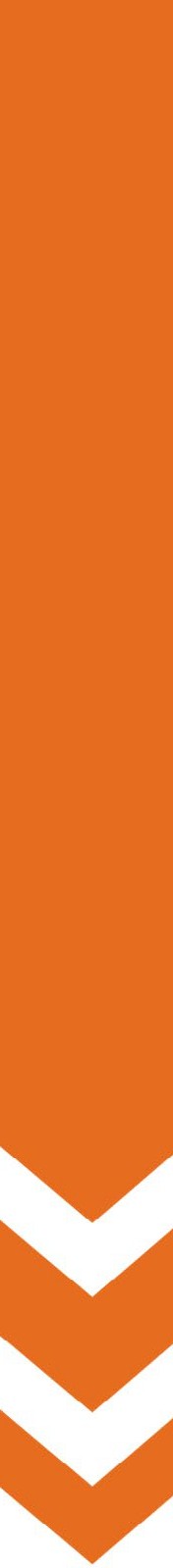 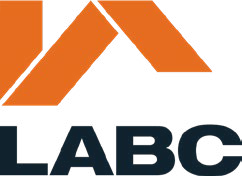 of 3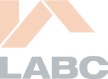 of 3This document provides information for some of the more common building work scenarios. Reference should always be made to the Building Regulations 2010 (as amended) for full details.Ring us on 020 8616 8120.Where we are. LABC 2a St George Wharf Vauxhall London SW8 2LEof 3Is a building Notice suitable?RegulationIncluded or not applicable?1Is the building work etc., in relation to higher-risk building work? A building notice given to the local authority is not appropriate in these circumstances. Applications for building work to higher-risk buildings can be made here.2B2Is the building work in relation to a building to which the Regulatory Reform (Fire Safety) Order 2005 applies orwill apply after the completion of the building work? A building notice given to the local authority is not appropriate in these circumstances.12(3)3Is the building work the erection of a building fronting onto a private street? For this question, “fronting” has the meaning given in section 203(3) of the Highways Act 1980; and “private street” has the meaning given in section 203(2) of the Highways Act 1980. A building notice given to the local authority is not appropriate in these circumstances.12(4)4Is the building work, work to which paragraph H4 of Schedule 1 imposes a requirement? A building notice given to the local authority is not appropriate in these circumstances.12(5)5Is there any building work involved to which Part P of Schedule 1 imposes a requirement and this work does not consist of:the installation of a new circuitthe replacement of a consumer unit orany addition or alteration to existing circuits in a special location?Building work to which Part P of Schedule 1 imposes a requirement and does not consist of the above does not require a building notice (also refer to Schedule 4). Note also, for work that does consist of the above, this work can be carried out by a competent person described in Column 2 of Schedule 3.12(6A)6Has any part of the work described in an initial notice been carried out and the initial notice has ceased to be in force? If so, Regulation 19 of the Building (Approved Inspectors etc) Regulations 2010 (local authority powers in relation to partlycompleted work) applies. Compliance should be with the requirements of that regulation and a building notice is not appropriate.12(7)